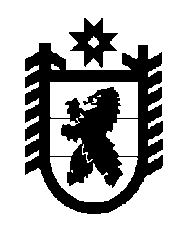 Российская Федерация Республика Карелия    РАСПОРЯЖЕНИЕГЛАВЫ РЕСПУБЛИКИ КАРЕЛИЯ1. Образовать рабочую группу по координации деятельности органов исполнительной власти Республики Карелия по оказанию помощи гражданам Украины, получившим временное убежище на территории Российской Федерации, находящимся на территории Республики Карелия и прибывающим в Республику Карелия.2. Назначить руководителем рабочей группы заместителя Главы Республики Карелия – Министра строительства, жилищно-коммунального хозяйства и энергетики Республики Карелия Тельнова О.В.3. Заместителю Главы Республики Карелия – Министру строительства, жилищно-коммунального хозяйства и энергетики Республики Карелия Тельнову О.В.:в срок до 23 июня 2014 года представить предложения о составе рабочей группы;обеспечить координацию деятельности органов исполнительной власти Республики Карелия по оказанию помощи гражданам Украины, получившим временное убежище на территории Российской Федерации, находящимся на территории Республики Карелия и прибывающим в Республику Карелия;провести внеочередное заседание Комиссии Правительства Республики Карелия по предупреждению и ликвидации чрезвычайных ситуаций и обеспечению пожарной безопасности.4. Организационное обеспечение деятельности рабочей группы возложить на Государственный комитет Республики Карелия по обеспечению жизнедеятельности и безопасности населения.5. Государственному комитету Республики Карелия по обеспечению жизнедеятельности и безопасности населения организовать функционирование телефона «горячей линии» для граждан Украины, получивших временное убежище на территории Российской Федерации.6. Контроль за выполнением настоящего распоряжения оставляю за собой.            Глава Республики  Карелия                                                             А.П. Худилайненг. Петрозаводск23 июня 2014 года № 202-р